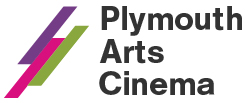 Plymouth Arts Cinemaat Plymouth College of ArtTavistock PlacePlymouthPL4 8ATWhere to find us Our venue is located inside Plymouth College of Art’s main campus at Tavistock Place. Go through Plymouth College of Art’s main entrance and turn right, you will face our Box Office and Café-Bar. There are then a few steps down to the Box Office and Café-Bar, with disabled access via a wheelchair lift.Opening hours:Tuesday-Friday: 5-8.30pm (open from 1pm on Tuesday when a matinée screening is scheduled)Saturday: 1-8.30pmSunday and Monday ClosedSpecial events: Box Office and Café/Bar open 1 hour before start timeHow to bookVisit our website to book online or contact our Box Office on 01752 206 114 (Tue-Fri: 5-8.30pm, Sat: 1-8.30pm).Cinema Tickets Standard £9.00 / Concessions, students, OAPs £7.75 / Matinees £7.00 / Bringing in Baby £8.50 / 25 & Under £4 (please bring ID) / PCA staff and students £4 (please show card) / Friends 75p discount. Online booking fee £1.50. NT Live / RSC Live Tickets: £14 / £12 concessions.Advance booking recommended. We have two wheelchair spaces in the cinema.Contact us:01752 206 114info@plymouthartscentre.orgwww.plymouthartscentre.orgBorder (15)Fri 3 – Thu 9 MayFri 3, 6pmSat 4, 5.30pmWed 8, 8.30pmThu 9, 2.30pmDir. Ali Abbasi, Sweden, 2018, 110 mins, subtitled.Cast. Eva Melander, Eero Milanoff, Viktor Akerblom.Main language: SwedishPrepare for a love story like no other in this audacious Scandinavian fantasy that won the Un Certain Regard prize at Cannes 2018. Tina is a Swedish customs officer whose sense of smell is able to sniff out the guilt on anyone who brings through contraband - until Vore comes through, hiding something she’s unable to identify. The two embark on a romantic relationship and she has to choose between the life she’s always known and Vore’s terrifying alternative. Iranian-Swedish director Abbasi has crafted a daring contemporary folktale and the less you know going in the better, but expect big laughs, thrills and a highly accomplished treatment of beauty and sexuality.Wild Rose (15)Fri 3 – Sat 11 MayFri 3, 8.30pmSat 4, 2.30pmTue 7, 8.30pmWed 8, 6pmSat 11, 5.30pmF-Rated, Programmer’s PickDir. Tom Harper, UK, 2018, 101 mins.Cast. Jessie Buckley, Julie Walters, Sophie Okonedo.Rose-Lynn Harlan is bursting with raw talent, charisma and cheek. Fresh out of jail and with two young kids, all she wants is to get out of Glasgow and make it as a country singer. Her mum Marion has had a bellyful of Rose-Lynn’s Nashville nonsense. Forced to take responsibility, Rose-Lynn gets a cleaning job, only to find an unlikely champion in the middle-class lady of the house. A comedy-drama about mothers and daughters, dreams and reality and three chords and the truth. With an astonishing central performance by Jessie Buckley that will make your heart soar and your feet tap.Charity Screening for Hugs From Henry and Heads Together: Elstree 1976 (12A) + Special Guests Q&ASat 4 May, 8pmDir. Jon Spira, US, 2015, 97 mins.Cast. Paul Blake, Jeremy Bulloch, John Chapman, Anthony Forrest Join us for an epic night from a Galaxy far far away!This exclusive event includes an opportunity to meet and greet the actors from the iconic Star Wars franchise. You will also be able to watch Elstree 1976, which provides a fascinating 'behind the scenes' insight into this cultural phenomenon.Elstree 1976 explores the lives of the actors and extras who worked on one of the most celebrated franchises in cinematic history - Star Wars! Including interviews from the man behind (arguably) the most iconic villain of all time, to the actor whose character was cut from the final film, the documentary delves into the colourful community these individuals have helped to form and explores how Star Wars continues to impact on their lives decades later.After the screening of the film, there will be a Question and Answer panel with some of the cast from Elstree 1976, as well as their colleagues from the wider Star Wars Saga! Not only that, but there will also be a chance to get yourself a piece of movie history by purchasing an autographed photo from each of the actors.This is an incredible opportunity to interact and ask questions directly to the people who brought this incredible universe to life, as well as get yourself a souvenir of the night with an autograph or two!All of the profits raised from the night will go towards Hugs from Henry (a local children's cancer support charity) and Heads Together (a mental health awareness charity).This is part of the Kiddi-Kraze Events Charity Star Wars Family Fun Day event. Tickets available here for daytime event:  https://www.facebook.com/events/240005673328739/How Do You Fix a Town like Plymouth Film + TalkPlymouth History FestivalTue 7 May, 6pmJoin producer/director Rob Giles and presenter Professor Kim Stevenson from the University of Plymouth’s Institute of Social Policy and Enterprise Research at Plymouth Arts Cinema for a docudrama presentation and discussion about Plymouth Chief Constable Joseph Sowerby’s (1892-1917) role in clearing up the city as the youngest chief constable ever appointed. Selected to head the Plymouth police force in 1892, Sowerby was one of the youngest ever chief constables appointed nationally. During his tenure at Plymouth, he earned the respect of the local populace by effectively tackling drunkenness, crime and bad behaviour head on. Sowerby’s long career with Plymouth was synonymous with several significant and high-profile events including the arrest of Mrs Pankhurst, temperance marches and campaigns.This one-hour film featuring cameo roles from staff and students in the School of Law Criminology and Government will be accompanied by a short presentation on Crime in the Three Towns and post film discussion.Styx (12A)Thu 9 – Wed 15 MayThu 9, 7pm (RECLAIM THE FRAME)Fri 10, 8.30pmTue 14, 2.30pm & 8.30pmWed 15, 6pmF-RatedDir. Wolfgang Fischer, Germany/Austria, 2018, 94 mins, subtitled.Cast. Susanne Wolff, Gedion Wekesa Oduor.Main language: English, GermanFrom its opening scenes, Styx captivates the viewer with an overarching tension. Emergency doctor Rieke is on holiday, attempting to fulfil a long-held dream by sailing alone from Gibraltar to Ascension Island in the Atlantic. Her trip drastically changes course when she encounters a damaged boat overloaded with desperate refugees. Stricken by their plight, she tries her best to help them, but as time goes by and the situation worsens, she is forced to make a life or death decision. Fischer’s crisp filmmaking, encompassing themes of racism and empathy, western privilege and moral responsibility, makes Styx one of this year’s most provocative and gripping dramas.Girl (15)Fri 10 – Thu 16 MayFri 10, 6pmSat 11, 8pmTue 14, 6pmWed 15, 8.30pmThu 16, 6pmProgrammer’s PickDir. Lukas Dhont, Belgium, 2018, 106 mins, subtitled.Cast. Victor Polster, Arieh Worthalter, Angelo Tijssens.Main language: English, Flemish, FrenchDebut feature films rarely come as bold, beautiful and award-worthy as Flemish filmmaker Lukas Dhont’s Girl (Golden Camera winner in Cannes in 2018). Lara is an adolescent transgender girl from Belgium. Supported by her father, she commences her journey into gender reassignment, yet her teenage impatience and the immense pressures of ballet push her to the brink. Dhont is remarkable in capturing of Lara’s introspection, as well as handling the turbulence that marks any pubescent experience, let alone that of a transgender person. This is a deeply humane coming-of-age drama that feels extraordinarily powerful.The Ponds (12A), shorts programme + Plymouth Sea Swim (for the brave)Sat 11 May, 2.30pmF-RatedDir. Patrick McLennan/Samuel Smith, UK, 2018, 74 mins.In a world of flux and chaos, it is almost a shock to discover some experiences remain natural, unhurried and unchanged. In the middle of London lies Hampstead Heath, 320 hectares of forest and parkland plus three swimming ponds. People swim in them all year round, whatever the weather, just as they did in the time of Keats and Constable. Capturing the beauty of the English seasons, co-directors Patrick McLennan and Samuel Smith filmed the swimmers over 12 months as they laughed, sang, complained, ruminated, philosophised or simply sought respite from all that life threw at them.We will also be screening a programme of short films about wild swimming from the 1920’s (from The Box), to the present day and will be swimming from Plymouth Hoe with some of Devon Wild Swimmers in the morning. Please see website for all film and swim details.The Road to Sparta + Director IntroductionThu 16 May, 8.15pmDir. Barney Spender, Roddy Gibson, UK, 2018, 60 mins.Featuring runners. Dean Karnazes, Mark Woolley, Angela Terzi, Rob Pinnington.Runners in the West Country will have their first chance to see this award-winning documentary when it screens at the Plymouth Arts Cinema on May 16 just three days before thousands of people take to the streets for the Plymouth Half Marathon. The film tracks four runners, including ‘UltraMarathon Man’ Dean Karnazes as they take on the ultimate footrace: the 153-mile Spartathlon taking place between Athens and Sparta, in the searing heat of Greece. The fifth runner in the story is Pheidippides, the man sent by the Athenians in 490 BC to ask the Spartans for military help against the Persians. It is that run that is celebrated and replicated every year with the Spartathlon. Two years in the making and set against a backdrop of fear and crisis in Greece, The Road to Sparta is a love letter to an extraordinary race and a remarkable band of human beings.The Sisters Brothers (15)Fri 17 – Thu 23 MayFri 17, 6pmSat 18, 8pmTue 21, 2.30pm & 6pmWed 22, 8.30pmThu 23, 6pmDir. Jacques Audiard, US/France, 2018, 122 mins.Cast. Joaquin Phoenix, John C. Reilly, Jake Gyllenhall.Jacques Audiard’s (A Prophet, Rust and Bone) English language debut, is a subtle and darkly funny Western about the adventures of two brothers sent to kill a prospector accused of stealing from a crime boss. It’s 1850s Oregon at the height of the Gold Rush. The quarrelling Sisters brothers, Eli and Charlie, are two grizzled guys liable to come riding into town up to no good. They are also assassins and gradually Eli and Charlie, like Butch and Sundance before them, begin to suspect there may be some pretty persistent people on their own tails too. Darkly witty and delightfully offbeat, Audiard inflects the tale with a dreamlike quality and a good deal of reverence, tipping his hat to the traditions of the Western, while providing his own unique stamp on the genre.Red Joan (12A)Fri 17 – Thu 23 MayFri 17, 8.30pmSat 18, 2.30pm & 5.30pmTue 21, 8.30pmWed 22, 6pmThu 23, 8.30pmDir. Trevor Nunn, UK, 2018, 101 mins.Cast. Judi Dench, Sophie Cookson, Stephen Campbell Moore.An unremarkable little old lady, who spends her days tending shrubs in her suburban garden, is not the most obvious person to be revealed as an enemy of the state. But when Joan Stanley is arrested for treason, the files on this unassuming octogenarian date back to her university days in the late 1930s. Directed by Trevor Nunn, this espionage picture is based on the real-life case of Melita Norwood, a pensioner who was arrested for passing secrets to the KGB over a period of forty years. A beautifully-crafted historical thriller Red Joan explores both the intimate strangeness of espionage at large and its fascinating effects on an individual life, bolstered by excellent performances from both Dench and Cookson.The World is Yours (15)Fri 24 – Thu 30 MayFri 24, 6pmSat 25, 8pmTue 28, 6pmWed 29, 8.30pmThu 30, 6pmDir. Romain Gavras, France, 2018, 99 mins, subtitled.Cast. Karim Leklou, Isabelle Adjani, Vincent Cassel.Main language: French, SpanishFrançois is a small time drug dealer who wants to call it quits. His dream is to become the official distributor of the Mr Freeze popsicle brand in the Maghreb but this fantasy life vanishes when he learns that Danny, his mother, has spent all his life’s savings. This brilliant caper comedy, a huge hit in France, is the anti-Scarface.Bel Canto (15)Fri 24 – Thu 30 MayFri 24, 8.30pmSat 25, 2.30pm & 5.30pmTue 28, 8.30pmWed 29, 11am (BIB) & 6pmThu 30, 8.30pmDir. Paul Weitz, US, 2018, 102 mins.Cast. Julianne Moore, Ken Watanabe, Maria Mercedes Coroy, Christophe LambertBel Canto follows a famous soprano who travels to a military dictatorship in South America to give a private concert at a party for a wealthy Japanese industrialist. There are no easy answers in Paul Weitz's operatic drama, which stars Moore opposite Ken Watanabe in a delicately rendered emotional thriller. Just as the glittering gathering of diplomats and politicians convenes, the mansion is taken over by a guerrilla rebel group demanding the release of their imprisoned comrades. True to its name, the film “Bel Canto” strikes a delicate balance between forbidden romance and hostage thriller, eschewing clichés to reveal a tender love story that is as much about the human condition as the power of music.My Friend the Polish Girl (rating tbc)Fri 31 May – Wed 5 JuneFri 31, 6pm (with Director’s Q&A)Sat 1, 8pmTue 4, 6pmWed 5, 8.30pmF-RatedDir. Ewa Banaszkiewicz, Mateusz Dymek, UK, 2018, 94 mins.Cast. Aneta Piotrowska, Danusia Samal, Gareth Lawrence.Katie, a young American documentary maker, casts a Polish woman as protagonist in her film about the life of migrants in London after the Brexit referendum. Her only instruction as director to Alicja is, "Act as if I’m not here." This documentary soon becomes the report of a questionable game in which the two women challenge each other. In a powerful and fresh visual language that combines cinéma vérité with drawn animation and style elements from vlogs, this convincing feature debut provides a reflection on the rapacious relationship between filmmaker, subject and spectator. Eighth Grade (15)Fri 31 May – Wed 5 JuneFri 31, 8.30pmSat 1, 2.30pm & 5.30pmTue 4, 8.30pmWed 5, 6pmDir. Bo Burnham, US, 2018, 94 mins.Cast. Elsie Fisher, Josh Hamilton, Emily Robinson.With substantial buzz and critical acclaim following its Sundance premiere, this coming-of-age comedy-drama is hilarious and heartfelt. 13-year-old Kayla is a loner who channels her creativity and longing for friendship into her online persona, confidently dispensing advice via video blogs which nobody watches. As high school approaches, she embarks on a mission to turn her thus disastrous year around. Hilarious, touching, and embarrassingly true to life, this is a wonderful gem, powered by an incredibly sensitive and realistic performance from Elsie Fisher. It’s so grounded in the reality of being 13 that it almost operates like an uncomfortable yet nostalgic collective flashback – and reminds us we are all, ultimately, still terrified eighth graders at heart.Reclaim the Frame: Birds of Passage (15)Thu 6 June, 7pmF-RatedDir. Cristina Gallego, Ciro Guerra, Colombia, 2018, 126 mins, subtitled.Cast. Carmina Martinez, Jose Acosta, Natalia Reyes, Jhon Narvaez.Main language: English, Spanish, WayuuBirds of Passage follows the emergence of the drug trade from the perspective of the narcotic-harvesting tribes of the Colombian Guajira desert. As American demand for marijuana grows in the 1970s, a cash bonanza hits Colombia and a Wayuu family discovers the perks of wealth and power, plus the dangers inherent in it. A drug-trade fratricidal war puts at risk the family’s new-found status, their ancestral traditions, and their very lives. The directors lend a vivid, colorful ethnographic grounding to this true story of the South American drug wars. “Superbly crafted. A Colombian crime epic. Both ethnographic chronicle and art-house thriller.” Jordan Mintzer, The Hollywood Reporter.High Life (18)Fri 7 – Wed 12 JuneFri 7, 6pmSat 8, 8pmTue 11, 6pmWed 12, 8.30pmF-Rated, Programmer’s PickDir. Claire Denis, UK/France/US, 2018, 113 mins.Cast. Robert Pattinson, Juliette Binoche, Andre Benjamin, Mia Goth.French auteur Claire Denis’s breathlessly awaited English language debut stars Robert Pattinson and Juliette Binoche in a tale of criminals flung into deep space. Monte is a criminal who volunteers for a mysterious space mission investigating black holes to avoid imprisonment. In a spaceship light years from Earth he is accompanied by a gang of fellow crooks and the ship’s doctor, Dibs (Binoche) – who has her own motivations for being aboard, including carrying out strange sexual experiments amongst the captives as they float through space. Fearless, daring and visually arresting, High Life is another spectacular artistic achievement from this most versatile of filmmakers. Rapturously received by critics and prompting comparisons to Kubrick and Tarkovsky, this masterful film is sure to make an impact.Tolkien (12A)Fri 7 – Wed 12 JuneFri 7, 8.30pmSat 8, 2.30pm & 5.30pmTue 11, 8.30pmWed 12, 6pmDir. Dome Karukoski, UK/US, 2018, 112 mins.Cast. Nicholas Hoult, Lily Collins, Derek Jacobi, Pam Ferris.Tolkien explores the formative years of the orphaned author as he finds friendship, love and artistic inspiration among a group of fellow outcasts at school. This takes him into the outbreak of World War I, which threatens to tear the fellowship apart. All of these experiences would inspire Tolkien to write his famous Middle-Earth novels.Woman at War (rating tbc)Sat 15 – Wed 19 JuneSat 15, 5.30pmTue 18, 8.30pmWed 19, 6pmProgrammer’s PickDir. Benedikt Erlingsson, France/Iceland, 2018, 101 mins, subtitled.Cast. Halldora Geirharosdottir, Johann Sigurdarson, Juan Camillo Roman Estrada.Halla is a 50-year-old choir director with a song in her heart, a smile on her face, and a second life as Reykjavik’s peskiest eco-terrorist. The film’s playful and surprising prologue introduces us to her as she uses her bow-and-arrow to topple some of the power lines that stretch across the yellow-green fields of the Icelandic highlands. This, we learn, is the fifth time she’s tried to exact some vigilante justice. Playful, touching and very, very funny, Woman at War is also sound-tracked by Icelandic folk music (played quirkily and incongruously by musicians on-screen) as it follows its appealing, fierce and focused heroine.MONDO MONDAYLabyrinth (12A)Sat 15 June, 8pmDir. Jim Henson, US, 1986, 98 mins. Cast. David Bowie, Jennifer Connelly, Ron Meuck.You remind me of the babe! Yes, the Plymouth cult film night returns finally (and in another venue). Muppets! Music! Mazes! Mayhem and David Flipping Bowie! Come and see the classic 80’s puppet fest up on a big screen with all the sideshow nonsense you have come to expect from the Ocean City’s premiere mobile movie night and hyperbole experts. If you have been to a Mondo Monday before, welcome back. If this is your first time…welcome aboard. It’s more than just a movie!3 Faces (15)Tue 18– Wed 19 JuneTue 18, 6pmWed 19, 8.30pmDir. Jafar Panahi, Iran, 2018, 100 mins, subtitled.Cast. Behnaz Jafari, Jafar Panahi, Marziyeh Rezaei.Main language: Farsi, TurkishPanahi’s irrepressible, mischievous storytelling has found its way through the cracks and onto the biggest international stages, even though the director himself cannot leave the country. 3 Faces is a road trip through patriarchal rural Iran that becomes an odyssey of enlightenment. An Iranian actor is distraught after receiving a suicide note from a girl whose family forbid her to go to drama school. With her director she embarks on a road trip to locate the girl. Directing frequently farcical encounters with signature restraint, Panahi gently probes the patriarchal customs that impact women in all areas of Iranian society. Warm-hearted, funny and humane.Vox Lux (15)Fri 21 – Thu 27 JuneFri 21, 6pmSat 22, 2.30pm & 8pmTue 25, 6pmWed 26, 8.30pmThu 27, 6pmDir. Brady Corbett, US, 2018, 114 mins.Cast. Natalie Portman, Jude Law, Stacy Martin, Jennifer Ehle, Willem Dafoe (voice).Brady Corbet follows up his directorial debut Childhood of a Leader with this ferociously entertaining and provocative portrait of 21st Century America seen through the prism of a pop star phenomenon. Teenage Celeste, a survivor of an  adolescent tragedy, attracts the attention of a manager after performing a song, and she's catapulted into fame. Years later, the now adult (and deeply cynical) Celeste is a Gaga-esque superstar, struggling to navigate a career fraught with scandals. With arch narration from Willem Dafoe, Vox Lux is a powerful commentary on celebrity culture. Rocketman (rating tbc)Fri 21 – Thu 27 JuneFri 21, 8.30pmSat 22, 5.30pmTue 25, 12.15pm (BIB), 2.30pm & 8.30pmWed 26, 6pmThu 27, 8.30pmDir. Dexter Fletcher, UK/US, 2018, tbc mins. Cast. Taron Egerton, Richard Madden, Jamie BellAn epic musical fantasy about the incredible human story of Elton John's breakthrough years. The film follows the fantastical journey of transformation from shy piano prodigy Reginald Dwight into international superstar Elton John. Set to be the hit of the summer, with Taron Egerton simply outstanding as the ‘shy and retiring’ musical prodigy.Late Night (rating tbc)Fri 28 June – Thu 4 JulyFri 28, 6pmTue 2, 2.30pm & 8.30pmWed 3, 6pmThu 4, 8.30pmF-RatedDir. Nisha Ganatra, US, 2018, 100 mins.Cast. Emma Thompson, Mindy KalingKatherine Newbury is a pioneer and legendary host on the late-night talk-show circuit. When she’s accused of being a “woman who hates women,” she puts affirmative action on the to-do list, and hires Molly to her all-male writers’ room. But Molly might be too little too late, as the formidable Katherine also faces the reality of low ratings and a network that wants to replace her. Thompson brings pathos and amusingly severe charm to the pantsuit-clad Katherine, questioning how women in power are “supposed” to act. It delivers a sophisticated comedy about the times in which we live.Gloria Bell (15)Fri 28 June – Thu 4 JulyFri 28, 8.30pmTue 2, 6pmWed 3, 8.30pmThu 4, 6pmDir. Sebastian Lelio, US/Chile, 2018, 102 mins.Cast. Julianne Moore, John Turturro, Michael Cera.A bold move by Chilean director and  Oscar winner Sebastian Lelio this is the English language remake of his own film (2013’s Gloria), this time starring Julianne Moore as a divorced mother having a coming-of-age experience later in life. Gloria (Moore) is a free-spirited divorcée who spends her days at a strait-laced office job and her nights on the dance floor, joyfully letting loose at clubs around the city. After meeting Arnold on a night out, she finds herself thrust into an unexpected new romance, filled with both the joys of budding love and the complications of dating, identity and family. Loyal to the original story Gloria Bell still feels excitingly fresh - the result is a sophisticated, mature but uplifting romantic comedy that shows love can strike at any time, and nothing can get you down as long as you keep dancing.Rebel Film FestivalSat 29 – Sun 30 JuneRebel Film Festival is a true celebration of independent film. Join us for a weekend of the world’s best short films, exclusive independent features, Q&A’s, and a whole heap of atmosphere. Short films are screened in carefully curated blocks and our specially selected feature films will be followed by Q&A’s with the directors, cast and crew. On Sunday we’ll kick off the day with our traditional mimosa brunch, and crown the weekend with the awards ceremony in the evening where the winners will be celebrated, including the audience choice, so don’t forget to vote for your favourite. Between screenings, take the opportunity to mingle with the filmmakers, where some of the UK’s finest craft beer from Left Handed Giant will be available, along with some of the tastiest local food creations. Think music festival, but for film!Follow Rebel Film Festival’s social media for up to date festival and schedule info.